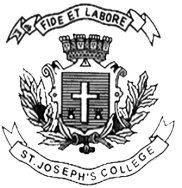 ST. JOSEPH’S COLLEGE (AUTONOMOUS), BENGALURU-27M.Sc. BOTANY – II SEMESTERSEMESTER EXAMINATION: APRIL 2017BO: 8415: Biostatistics and Bioinformatics Time: 2 ½ hrs.                                                                                         Max. Marks: 70This question paper has TWO printed pages and TWO partsInstruction: Answer Part-A and Part-B in separate Main Answer Books. Students are allowed to use calculators. PART-A: BIOINFROMATICSA. Explain or define any FIVE  of the following                                                         5 x 2= 101. ExPASY2. Xenologous genes3. Ligand4. BLAST5. GenBank format  6. BioPerl7. Smith-Waterman algorithmB. Write critical notes on any THREE of the following                                             3 x 5=158.   Molecular visualization9.   NCBI and its uses10. Alpha helix and Beta sheets 11. GenomicsC. Give a comprehensive account of any ONE of the following                             1x 10=1012. Bibliographic databases13. CADD and its applicationsBO-8415-A-17                                                                                                                         PTOPART-B: BIOSTATISTICSA. Explain or define any FIVE of the following                                 5 x 2= 101.  Ronald Fisher2.  Non-Random sampling3.  Pie diagram4.  Standard deviation5.  Peakedness6.  Range7.  ANOVAB. Write critical notes on any THREE of the following                                  3 x 5=158. Study design and its applications in research 9. The data collected to study the extent of infection in case of an experimental Pomegranate crop is given below. Calculate the arithmetic mean by shortcut method. 10. Probability and its rules11. Chi 2testC. Give a comprehensive account of any ONE of the following                           1x 10=1013. The data collected to study the yield of Sapota is given below. Calculate the Mode by both the methods.14. Principles, methods and applications of hypothesis testing No. seeds/fruit0-5050-100100-150150-200200-250250-300300-350350-400No of plant111134178249136907023No. fruits/plant0-55-1010-1515-2020-2525-3030-3535-4040-45No of plant112156178249401330202100123